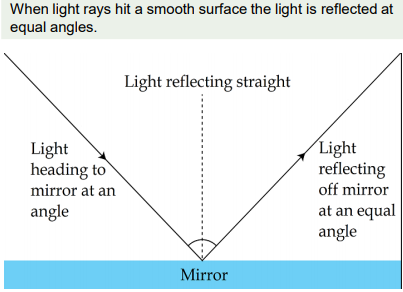 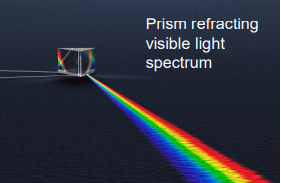 VocabularyVocabularyRefractionRefractions is the bending of light as it passes from one medium to another.Visible spectrumThe range of colours we can see with our eyes.ConcaveA lens that curves inwards and reflects light differently as a result.LensA lens is a curved piece of glass or plastic designed to refract light in a specific way.RetinaThe retina is at the back of your eye and it has light-sensitive cells called rods and cones.IrisBy opening and closing the pupil, the iris can control the amount of light that enters the eye.PupilThe dark circular opening in the centre of the iris of the eye, which varies in size to regulate the amount of light reaching the retina